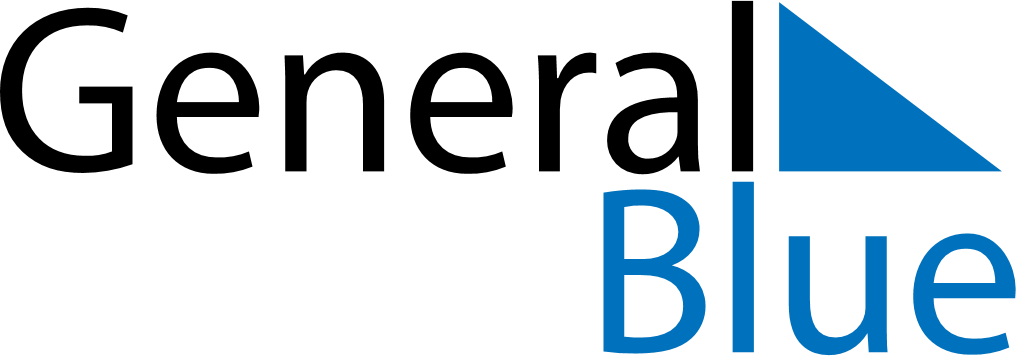 Moldova 2029 HolidaysMoldova 2029 HolidaysDATENAME OF HOLIDAYJanuary 1, 2029MondayNew Year’s DayJanuary 7, 2029SundayOrthodox ChristmasMarch 8, 2029ThursdayInternational Women’s DayApril 8, 2029SundayEaster SundayApril 9, 2029MondayEaster MondayApril 16, 2029MondayMemorial DayMay 1, 2029TuesdayLabour DayMay 9, 2029WednesdayVictory DayAugust 27, 2029MondayIndependence DayAugust 31, 2029FridayNational Language DayOctober 6, 2029SaturdayWine DayDecember 25, 2029TuesdayChristmas Day